Watch the video then  write the words for the pictures, remember to use the correct letter formation.https://www.youtube.com/watch?v=2ncQwQZJ47E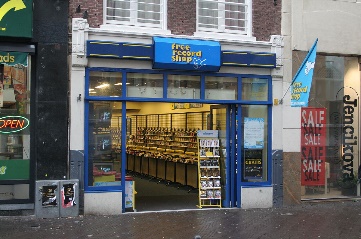 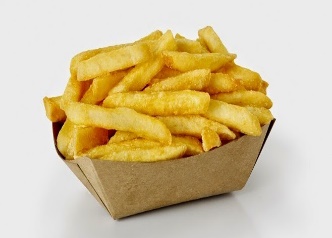 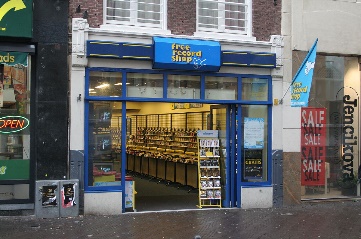 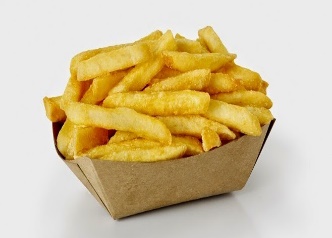 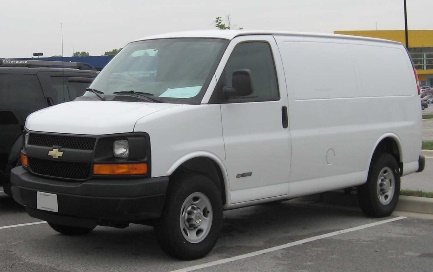 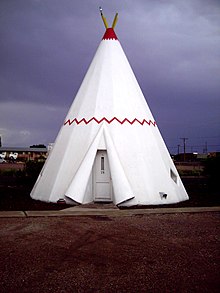 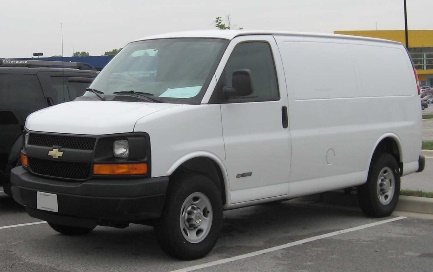 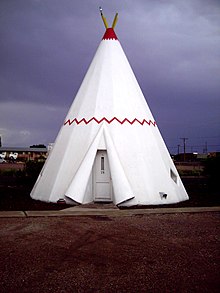 